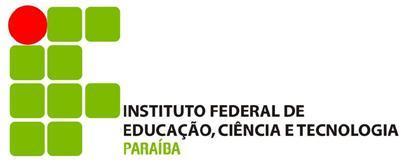 ANEXO V - Declaração de Fomento CaptadoATENÇÃO: digitalize os documentos referentes a este ANEXO e os insira no SUAP em único arquivo e em formato PDF, conforme estabelece o Edital. 